«_27 » февраля 2023 г. № 38-Пг. Горно-АлтайскОб утверждении Правил размещения Министерством культуры Республики Алтай и подведомственными ему организациями информации на своих официальных страницах, получения доступа к информации, размещаемой на официальных страницах, и осуществления взаимодействия с пользователями информацией на официальных страницахВ соответствии с частями 1.2 и 1.3 статьи 10 Федерального закона         «Об обеспечении доступа к информации о деятельности государственных органов и органов местного самоуправления», постановлением Правительства Российской Федерации от 31 декабря 2022 г. № 2560                 «Об утверждении Правил размещения государственными органами, органами местного самоуправления и подведомственными организациями информации на своих официальных страницах, получения доступа к информации, размещаемой на официальных страницах, и осуществления взаимодействия с пользователями информацией на официальных страницах с использованием инфраструктуры, обеспечивающей информационно-технологическое взаимодействие информационных систем, используемых для предоставления государственных и муниципальных услуг и исполнения государственных и муниципальных функций в электронной форме, предусмотренной Федеральным законом «Об организации предоставления государственных и муниципальных услуг», и Правил взаимодействия официальных сайтов и официальных страниц с федеральной государственной информационной системой «Единый портал государственных и муниципальных услуг (функций)», включая требования, предъявляемые к такому взаимодействию», распоряжением Правительства Российской Федерации от 2 сентября 2022 г. № 2523-р «Об определении ВКонтакте и Одноклассники в качестве информационных систем и (или) программ для электронных вычислительных машин, используемых государственными органами, в том числе судами, Судебным департаментом при Верховном Суде Российской Федерации, включая управления Судебного департамента при Верховном Суде Российской Федерации в субъектах Российской Федерации, а также органами местного самоуправления, организациями, подведомственными государственным органам и органам местного самоуправления, для создания официальных страниц», приказываю:1. Утвердить прилагаемые Правила размещения Министерством культуры Республики Алтай и подведомственными ему организациями информации на своих официальных страницах, получения доступа к информации, размещаемой на официальных страницах, и осуществления взаимодействия с пользователями информацией на официальных страницах. 2. Определить программиста Министерства культуры Республики Алтай (далее - Министерство) Москвина Р.В. и главного специалиста 2 разряда отдела народного творчества, профессионального искусства и образования, библиотечного и музейного дела Министерства Захарян Н.В. ответственными лицами (далее – ответственные лица) за размещение информации на официальных страницах Министерства, включая их информационное наполнение, формирование, корректировку и удаление информации, размещаемой органами и организациями на официальных страницах, обеспечение доступа к такой информации в целях ее корректировки или удаления, а также взаимодействие с пользователями информацией с использованием федеральной государственной информационной системы «Единый портал государственных и муниципальных услуг (функций)» (далее - единый портал).3. Заведующему канцелярией Министерства ознакомить заинтересованных лиц с настоящим приказом.4. Контроль за исполнением настоящего Приказа оставляю за собой. Министр                  		                                                О.Ю. АнтарадоноваИсп. Зяблицкая И.В.,  27133ПРИЛОЖЕНИЕк приказу Министерства культуры Республики Алтайот «_27_» февраля 2023г. № 38-ППРАВИЛАразмещения Министерством культуры Республики Алтай и подведомственными ему организациями информации на своих официальных страницах, получения доступа к информации, размещаемой на официальных страницах, и осуществления взаимодействия с пользователями информацией на официальных страницах1. Настоящие Правила определяют порядок размещения Министерством и подведомственными ему организациями информации на своих официальных страницах, получения Министерством и подведомственными ему организациями доступа к информации, размещаемой на официальных страницах, и осуществления взаимодействия Министерством и подведомственными ему организациями с пользователями информацией на официальных страницах с использованием инфраструктуры, обеспечивающей информационно-технологическое взаимодействие информационных систем, используемых для предоставления государственных и муниципальных услуг и исполнения государственных и муниципальных функций в электронной форме, предусмотренной Федеральным законом «Об организации предоставления государственных и муниципальных услуг» (далее - инфраструктура взаимодействия).2. Понятия, используемые в настоящих Правилах, употребляются в тех же значениях, которые определены Федеральным законом «Об обеспечении доступа к информации о деятельности государственных органов и органов местного самоуправления».3. Для размещения информации на официальных страницах, получения доступа к информации, размещаемой на официальных страницах, и осуществления взаимодействия с пользователями информацией на официальных страницах с использованием инфраструктуры взаимодействия Министерство и подведомственные ему организации определяют уполномоченных лиц, авторизованных в информационных системах и (или) программах для электронных вычислительных машин, соответствующих требованиям, предусмотренным статьей 10.6 Федерального закона               «Об информации, информационных технологиях и о защите информации», и определенных Правительством Российской Федерации для создания официальных страниц (далее - социальная сеть), и прошедших идентификацию и аутентификацию с использованием единой системы идентификации и аутентификации (далее - уполномоченные лица).4. Уполномоченные лица используют инфраструктуру взаимодействия, отдельные элементы которой обеспечивают идентификацию и аутентификацию уполномоченных лиц с использованием федеральной государственной информационной системы «Единая система идентификации и аутентификации в инфраструктуре, обеспечивающей информационно-технологическое взаимодействие информационных систем, используемых для предоставления государственных и муниципальных услуг в электронной форме» (далее - единая система идентификации и аутентификации).5. Для идентификации и аутентификации уполномоченных лиц владелец социальной сети вправе присоединить социальную сеть к единой системе идентификации и аутентификации и получать с согласия уполномоченного лица с использованием инфраструктуры взаимодействия следующие сведения о Министерстве и подведомственных ему организаций:а) полное наименование;б) организационно-правовая форма;в) основной государственный регистрационный номер;г) код причины постановки на учет;д) код Общероссийского классификатора видов экономической деятельности.6. Для обеспечения размещения информации на официальных страницах, получения доступа к информации, размещенной на официальных страницах, и осуществления взаимодействия с пользователями информацией используется единый портал в соответствии с Правилами взаимодействия официальных сайтов и официальных страниц с федеральной государственной информационной системой «Единый портал государственных и муниципальных услуг (функций)», включая требования, предъявляемые к такому взаимодействию, утвержденными постановлением Правительства Российской Федерации от 31 декабря 2022 г. № 2560            «Об утверждении Правил размещения государственными органами, органами местного самоуправления и подведомственными организациями информации на своих официальных страницах, получения доступа к информации, размещаемой на официальных страницах, и осуществления взаимодействия с пользователями информацией на официальных страницах с использованием инфраструктуры, обеспечивающей информационно-технологическое взаимодействие информационных систем, используемых для предоставления государственных и муниципальных услуг и исполнения государственных и муниципальных функций в электронной форме, предусмотренной Федеральным законом «Об организации предоставления государственных и муниципальных услуг», и Правил взаимодействия официальных сайтов и официальных страниц с федеральной государственной информационной системой «Единый портал государственных и муниципальных услуг (функций)», включая требования, предъявляемые к такому взаимодействию».7. На официальных страницах размещается и поддерживается в актуальном состоянии информация, указанная в части 1.2 статьи 13 Федерального закона «Об обеспечении доступа к информации о деятельности государственных органов и органов местного самоуправления», с использованием единого портала и способов, доступных в социальной сети.8. Размещение информации на официальных страницах осуществляется после авторизации уполномоченного лица в социальной сети.При размещении информации на официальных страницах уполномоченным лицом обеспечивается использование русского языка в соответствии с правилами орфографии и пунктуации русского языка.Также информация может размещаться на государственном языке Республики Алтай, или иностранных языках.9. При наличии в социальной сети технических возможностей информация может размещаться на официальных страницах по создаваемым оператором единого портала с использованием единого портала шаблонам, технические требования к которым, включая требования к их содержанию и порядку заполнения, определяются Министерством цифрового развития, связи и массовых коммуникаций Российской Федерации.10. Взаимодействие с пользователями информацией на официальных страницах осуществляется с использованием инфраструктуры взаимодействия посредством единого портала путем получения от пользователей информацией сообщений и обращений, обработки и направления ответов на такие сообщения и обращения, выявления мнения пользователей информацией при исполнении Министерством и подведомственными ему организациями полномочий (осуществлении функций), в том числе посредством проведения опросов, голосований и процессов участия жителей муниципального образования в публичных слушаниях, а также с использованием иных доступных в социальной сети способов взаимодействия.Для осуществления взаимодействия с пользователями информацией посредством единого портала Министерство и подведомственные ему организации размещают на своих официальных страницах электронные формы платформы обратной связи единого портала и осуществляют с их использованием указанное взаимодействие с пользователями информацией с использованием платформы обратной связи единого портала в соответствии с техническими требованиями к такому взаимодействию, определяемыми оператором единого портала.11. Ответственные лица при создании и использовании официальных страниц, в том числе при размещении информации на официальных страницах, получении доступа к информации, размещаемой на официальных страницах, и осуществлении взаимодействия с пользователями информацией на официальных страницах, обязаны соблюдать правила ведения официальных страниц.12. Министерство и подведомственные ему организации обеспечивают надлежащее выполнение мер по защите сведений и технических средств, используемых для организации размещения информации и взаимодействия с пользователями информации на своих официальных страницах.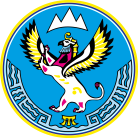 МИНИСТЕРСТВО КУЛЬТУРЫРЕСПУБЛИКИ АЛТАЙ(МИНКУЛЬТУРЫ РА)АЛТАЙ РЕСПУБЛИКАНЫҤКУЛЬТУРА МИНИСТЕРСТВОЗЫ(АР МИНКУЛЬТУРАЗЫ)                  JАКАРУ                  JАКАРУ                  JАКАРУ